都市丽人热词营销广 告 主：都市丽人所属行业：服饰执行时间：2020.07.31-08.30参选类别：效果营销类营销背景都市丽人品牌希望通过营销手段，抢占“都市丽人”网络热词，将都市丽人=都市丽人品牌在用户心智中关联起来，从而提升品牌整体的竞争力，赋能终端销售。营销目标充分调动品牌现有的内部企业资源，包括全国企业员工、门店导购、会员体系等，由内而外打造“都市丽人”网络热词效应。策略与创意创造优质的真实内容发布刺激的奖励政策充分调动员工积极性实现由内到外的传播执行过程/媒体表现1、12位KOL视频拍摄及制作，辗转12座城市拍摄。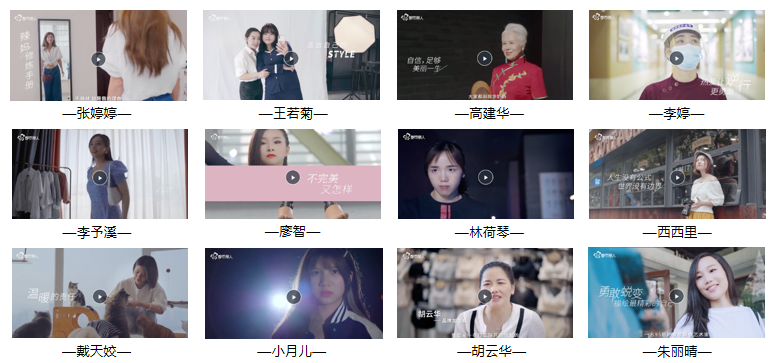 2、17套人物海报拍摄及制作，9大项目平面物料设计，超过100张平面物料延展设计。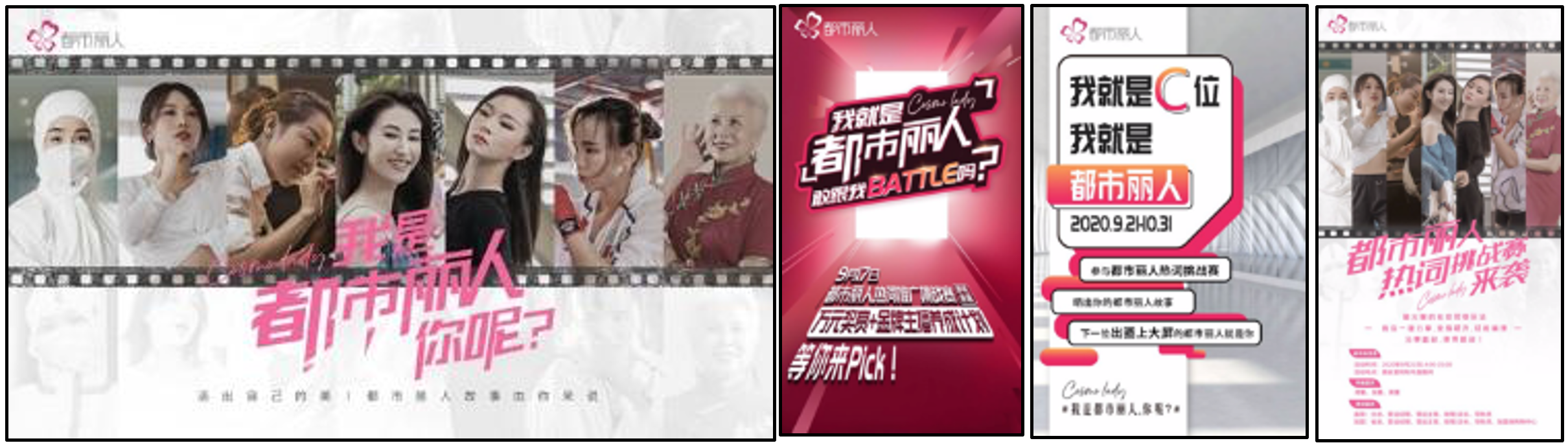 3、都市丽人素人宣发共计曝光量为581万，共计播放量为128万。其中，抖音共计曝光量219万；微博共计曝光量340万；快手共计曝光量22万；各平台点赞数共计7.2万；营销效果与市场反馈1、12位KOL，5位素人，视频+平面累计输出19套视频素材，超过100张平面物料。丰富的素材让导购不断有新的内容进行传播分发，触达用户引流到活动页面；2、42天的传播周期，小程序活动用户共计卷入超过33.8万人，其中新增会员37,385个；视频的观看、小程序登录、授权、浏览、分享、领券、参与上传故事的交互行为，累计超过848万次；优惠券核销带动金额巨大，核销率为74%。